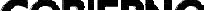 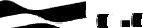 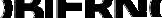 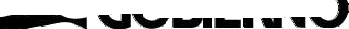 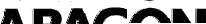 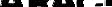 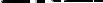 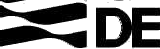 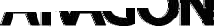 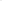 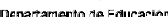 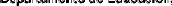 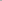 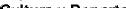 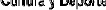 DIRECCIÓN GENERAL DE DEPORTEServicio de Actividad Deportiva y Competición (Sección de Deporte Formativo,Universitario y Actividad Deportiva)ANEXO ISOLICITUD DE SUBVENCIÓN - JUEGOS DEPORTIVOS EN EDAD ESCOLAR Y PREPARACIÓN DE LAS SELECCIONES ARAGONESAS PARA PARTICIPAR EN COMPETICIONES DEL CSD(Bases Reguladoras para la concesión de subvenciones en materia de deporte, art. 103)D/Dª 	_  connº 	_   en su condición de Presidente de  la federación aragonesa de 		_, presenta RELACIÓN DE ACTIVIDADES correspondientes a los Juegos Escolares 2016 - 2017:NÚMERO DE JORNADAS TOTALES EN LA TEMPORADA:	 	PRESUPUESTO JUEGOS DEPORTIVOS EN EDAD ESCOLAR:ARBITRAJES:	 	-TROFEOS Y MEDALLAS:	 	MATERIAL  DEPORTIVO IMPRESCINDIBLE:	 	GASTOS  DE COLABORACIÓN:	 	-ALQUILER  DE INSTALACIONES:	 	-ATENCIÓN SANITARIA:	 	-COSTES INDIRECTOS:	 	-DESPLAZAMIENTO  FASE AUTONÓMICA:	 	PRESUPUESTO PREPARACIÓN DE LAS SELECCIONES ARAGONESAS:-GASTOS DESPLAZAMIENTO Y ALOJAMIENTO:	 	-MATERIAL  DEPORTIVO IMPRESCINDIBLE:	 	-ALQUILER  INSTALACIONES ENTRENAMIENTOS:     	-COSTES INDIRECTOS:	 	- TOTAL	 	SUBVENCIÓN SOLICITADAEn 	, a	de	de 2017Fdo.:Presidente de la federación aragonesa de	Sello de la EntidadEXCMA. SRA. CONSEJERA DE EDUCACIÓN, CULTURA Y DEPORTEJUEGOS DEPORTIVOS EN EDAD ESCOLAR AÑO 2017 DEL SOLICITANTE	ANEXO II-A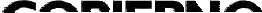 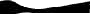 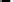 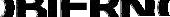 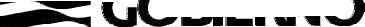 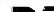 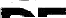 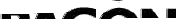 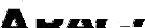 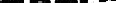 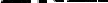 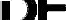 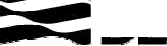 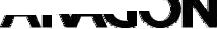 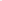 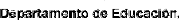 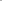 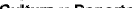 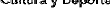 FEDERACIÓN ARAGONESA DE  	PREPARACIÓN SELECCIONES ARAGONESAS PARA PARTICIPAR EN COMPETICIONES DEL CSD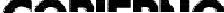 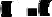 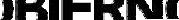 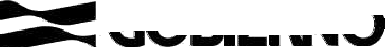 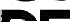 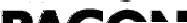 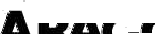 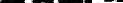 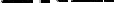 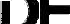 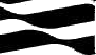 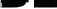 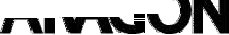 FEDERACIÓN DE  	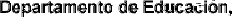 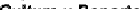 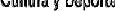 ANEXO II-B(1) Sin incluir manutenciónNúm. 145Boletín Oficial de Aragón31/07/2017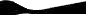 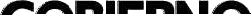 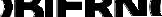 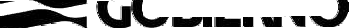 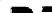 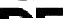 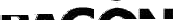 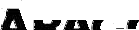 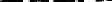 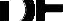 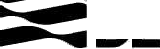 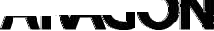 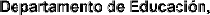 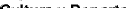 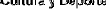 DIRECCIÓN GENERAL DE DEPORTEServicio de Actividad Deportiva y Competición (Sección de Deporte Formativo, Universitario y Actividad Deportiva)ANEXO IIISOLICITUD DE SUBVENCIÓN CAMPEONATOS DE ESPAÑA EN EDAD ESCOLAR(Bases Reguladoras para la concesión de subvenciones en materia de deporte, art. 103)D/Dª 	con  N.I.F.  nº 	en   su   condición   de   Presidente/a   de   la   federación aragonesa de 		y  de  acuerdo  con  lo  dispuesto en la Orden de la Consejera de Educación, Cultura y Deporte  por la que se convocan ayudas para el  ejercicio 2017, comunica lo siguiente:RELACIÓN DE PARTICIPANTESDEPORTISTASCATEGORÍA INFANTIL   	CATEGORÍA CADETE      	TÉCNICOS	 	JEFE DE EXPEDICIÓN	 	SEDE DE LA COMPETICIÓN  	TOTAL DIAS DE CAMPEONATO:  	FECHAS 	/ 	PRESUPUESTO:DESPLAZAMIENTO:ALOJAMIENTO:MANUTENCIÓN:EQUIPACIÓN DEPORTIVA ESPECÍFICA	 	GASTOS DE COLABORACIÓN IMPRESCINDIBLE	 	- TOTAL	 	SUBVENCIÓN SOLICITADA 	a 	de 	de 2017Fdo.:Presidente de la federación aragonesa de	Sello de la EntidadEXCMA. SRA. CONSEJERA DE EDUCACIÓN, CULTURA Y DEPORTE18734NOMBRE CONCRETO DE LA ACTIVIDAD A SUBVENCIONARNOMBRE CONCRETO DE LA ACTIVIDAD A SUBVENCIONARNOMBRE CONCRETO DE LA ACTIVIDAD A SUBVENCIONARNOMBRE CONCRETO DE LA ACTIVIDAD A SUBVENCIONAROBJETIVOSOBJETIVOSPRESUPUESTO DETALLADO DE GASTOSPRESUPUESTO INGRESOS- Arbitrajes:Nº de arbitrajes totales en la temporada  	Nº de partidos totales en la temporada    	Importe arbitraje/partido	 	Importe total por jornada	 	Coste TOTAL arbitrajes temporadaOrganización :Colaboraciones	 	TOTAL ……………………………….. 3 - Otros gastos:Trofeos y medallas	 	Material	 	Atención sanitaria	 	Alquiler de instalaciones	 	Desplazamiento fase autonómica	 	Costes indirectos	 	 TOTAL   ………………………………..TOTAL GASTOS …………………	0Subvención Solicitada Aportación de la federacionAportación de los participantes Otras aportaciones de entidadesTOTAL	0- Arbitrajes:Nº de arbitrajes totales en la temporada  	Nº de partidos totales en la temporada    	Importe arbitraje/partido	 	Importe total por jornada	 	Coste TOTAL arbitrajes temporadaOrganización :Colaboraciones	 	TOTAL ……………………………….. 3 - Otros gastos:Trofeos y medallas	 	Material	 	Atención sanitaria	 	Alquiler de instalaciones	 	Desplazamiento fase autonómica	 	Costes indirectos	 	 TOTAL   ………………………………..TOTAL GASTOS …………………	0RESUMEN INGRESOS -GASTOS- Arbitrajes:Nº de arbitrajes totales en la temporada  	Nº de partidos totales en la temporada    	Importe arbitraje/partido	 	Importe total por jornada	 	Coste TOTAL arbitrajes temporadaOrganización :Colaboraciones	 	TOTAL ……………………………….. 3 - Otros gastos:Trofeos y medallas	 	Material	 	Atención sanitaria	 	Alquiler de instalaciones	 	Desplazamiento fase autonómica	 	Costes indirectos	 	 TOTAL   ………………………………..TOTAL GASTOS …………………	0INGRESOS	0GASTOS	0TOTAL	0Subvención  Solicitada:Fechas de realización:(CONCRETAR FECHA)Fechas de realización:(CONCRETAR FECHA)- Arbitrajes:Nº de arbitrajes totales en la temporada  	Nº de partidos totales en la temporada    	Importe arbitraje/partido	 	Importe total por jornada	 	Coste TOTAL arbitrajes temporadaOrganización :Colaboraciones	 	TOTAL ……………………………….. 3 - Otros gastos:Trofeos y medallas	 	Material	 	Atención sanitaria	 	Alquiler de instalaciones	 	Desplazamiento fase autonómica	 	Costes indirectos	 	 TOTAL   ………………………………..TOTAL GASTOS …………………	0INGRESOS	0GASTOS	0TOTAL	0Subvención  Solicitada:Nº ARBITRAJES/TEMPORADA:Nº ARBITRAJES/TEMPORADA:- Arbitrajes:Nº de arbitrajes totales en la temporada  	Nº de partidos totales en la temporada    	Importe arbitraje/partido	 	Importe total por jornada	 	Coste TOTAL arbitrajes temporadaOrganización :Colaboraciones	 	TOTAL ……………………………….. 3 - Otros gastos:Trofeos y medallas	 	Material	 	Atención sanitaria	 	Alquiler de instalaciones	 	Desplazamiento fase autonómica	 	Costes indirectos	 	 TOTAL   ………………………………..TOTAL GASTOS …………………	0INGRESOS	0GASTOS	0TOTAL	0Subvención  Solicitada:- Arbitrajes:Nº de arbitrajes totales en la temporada  	Nº de partidos totales en la temporada    	Importe arbitraje/partido	 	Importe total por jornada	 	Coste TOTAL arbitrajes temporadaOrganización :Colaboraciones	 	TOTAL ……………………………….. 3 - Otros gastos:Trofeos y medallas	 	Material	 	Atención sanitaria	 	Alquiler de instalaciones	 	Desplazamiento fase autonómica	 	Costes indirectos	 	 TOTAL   ………………………………..TOTAL GASTOS …………………	0INGRESOS	0GASTOS	0TOTAL	0Subvención  Solicitada:NOMBRE CONCRETO DE LA ACTIVIDAD A SUBVENCIONARNOMBRE CONCRETO DE LA ACTIVIDAD A SUBVENCIONARNOMBRE CONCRETO DE LA ACTIVIDAD A SUBVENCIONAROBJETIVOSPRESUPUESTO DETALLADO DE GASTOSPRESUPUESTO INGRESOSGastos de desplazamiento y alojamientoDesplazamiento	 	Alojamiento (1)	 	TOTAL   ………………………………..-Material deportivo imprescindible DescripciónCoste TOTAL material deportivo- Alquiler de instalaciones para entrenamientos: Descripción- Costes indirectosTOTAL   ………………………………..TOTAL GASTOS …………………	0Subvención solicitada Aportación de la federación Aportación de los participantes Otras aportaciones de entidadesTOTAL	0Gastos de desplazamiento y alojamientoDesplazamiento	 	Alojamiento (1)	 	TOTAL   ………………………………..-Material deportivo imprescindible DescripciónCoste TOTAL material deportivo- Alquiler de instalaciones para entrenamientos: Descripción- Costes indirectosTOTAL   ………………………………..TOTAL GASTOS …………………	0RESUMEN INGRESOS -GASTOSGastos de desplazamiento y alojamientoDesplazamiento	 	Alojamiento (1)	 	TOTAL   ………………………………..-Material deportivo imprescindible DescripciónCoste TOTAL material deportivo- Alquiler de instalaciones para entrenamientos: Descripción- Costes indirectosTOTAL   ………………………………..TOTAL GASTOS …………………	0INGRESOS	0GASTOS	0TOTAL	0Subvención  Solicitada:Fechas de realización:(CONCRETAR FECHA)Gastos de desplazamiento y alojamientoDesplazamiento	 	Alojamiento (1)	 	TOTAL   ………………………………..-Material deportivo imprescindible DescripciónCoste TOTAL material deportivo- Alquiler de instalaciones para entrenamientos: Descripción- Costes indirectosTOTAL   ………………………………..TOTAL GASTOS …………………	0INGRESOS	0GASTOS	0TOTAL	0Subvención  Solicitada:Gastos de desplazamiento y alojamientoDesplazamiento	 	Alojamiento (1)	 	TOTAL   ………………………………..-Material deportivo imprescindible DescripciónCoste TOTAL material deportivo- Alquiler de instalaciones para entrenamientos: Descripción- Costes indirectosTOTAL   ………………………………..TOTAL GASTOS …………………	0INGRESOS	0GASTOS	0TOTAL	0Subvención  Solicitada: